Actividad 1: Lee cada adivinanza y escribe la respuesta dentro del cuadro  (activación de conocimientos previos)   ¡¡ A experimentar!!Actividad 2: Ahora trabajarás realizando dos experimentos que se relacionan con el funcionamiento de los pulmones y de los músculos.  Estos trabajos deben ser supervisados por su apoderado.  Experimento 1: Los pulmonesProcedimiento: 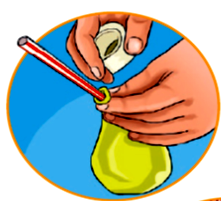 Paso 1: Tomar  2 globos y usando la cinta adhesiva y fijar cada uno de ellos a los extremos de cada bombilla, tal como se muestra en la imagen.   Paso 2:  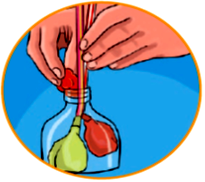 Con ayuda de un adulto cortar la botella. Ahora fija las dos bombillas al gollete de la botella. Para ello utiliza la plasticina, procurando que el gollete de la botella quede bien sellado 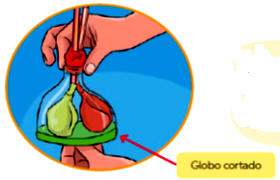 Paso 3: Cortar el tercer globo y fijarlo con cinta adhesiva  en la parte inferior de la botella. Luego toma el centro del globo y estíralo. Observa lo que sucede.  Ahora responde las preguntas de modo oral.  ¿Qué órgano de nuestro cuerpo está representada por los globos? ¿Qué sucedió cuando estiraste el globo? ¿Qué ocurre si tapas los orificios de las dos bombillas y tiras del globo? Ahora experimenta con tus pulmones. Inspira profundo y luego bota el aire. ¿Sucede lo mismo que en el experimento? Experimento 2: Los músculos  Procedimiento: Paso 1: 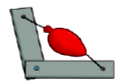 Corta los cartones con las medidas que se indican, luego únelos con el chinche mariposa tal como lo muestra la imagen.Infla el globo, hazle un nudo y amárralo  con un trozo de pitilla (hilo). Luego toma el otro extremo del globo y amárralo firmemente con otra pitilla. Finalmente ata ambas pitillas a los trozos de cartón.  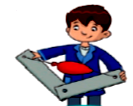 Paso 2: Separa los trozos de cartón hasta que queden estirados y observa que sucede. Luego vuelve a acercar los trozos de cartón hasta formar la L.    Responde las preguntas de modo oral. ¿Qué ocurrió con el globo al estirar los trozos de cartón? ¿Qué ocurre con el globo cuando vuelves a colocar los cartones en forma de L?Ahora estira y luego dobla el brazo. ¿Qué sucede con tus músculos? ¿Lo mismo que con el globo? Actividad 3: Una vez realizado los experimentos  con ayuda de tu apoderado debes grabar un pequeño video donde muestras ambos  trabajos   explicando oralmente lo aprendido. Trabajo evaluado. SEMANA N°: 12ASIGNATURA: Ciencias Naturales ASIGNATURA: Ciencias Naturales GUÍA DE APRENDIZAJE (clase 11)Profesor(a): María López GUÍA DE APRENDIZAJE (clase 11)Profesor(a): María López GUÍA DE APRENDIZAJE (clase 11)Profesor(a): María López Nombre Estudiante:Nombre Estudiante:Curso:  2º Básico Unidad:  3Unidad:  3Unidad:  3Objetivo de Aprendizaje: OA 7: Identificar la ubicación y explicar la función de algunas partes del cuerpo que son fundamentales para vivir: corazón, pulmones, estómago, esqueleto y músculos.Objetivo de Aprendizaje: OA 7: Identificar la ubicación y explicar la función de algunas partes del cuerpo que son fundamentales para vivir: corazón, pulmones, estómago, esqueleto y músculos.Objetivo de Aprendizaje: OA 7: Identificar la ubicación y explicar la función de algunas partes del cuerpo que son fundamentales para vivir: corazón, pulmones, estómago, esqueleto y músculos.Recursos de aprendizaje a utilizar: Guía de aprendizaje, cuaderno de actividades de ciencias naturales – video: https://www.youtube.com/watch?v=KYUQ-kySe2E Recursos de aprendizaje a utilizar: Guía de aprendizaje, cuaderno de actividades de ciencias naturales – video: https://www.youtube.com/watch?v=KYUQ-kySe2E Recursos de aprendizaje a utilizar: Guía de aprendizaje, cuaderno de actividades de ciencias naturales – video: https://www.youtube.com/watch?v=KYUQ-kySe2E Instrucciones: Los estudiantes deben trabajar con apoyo de sus padres. Para cada   actividad se entregan instrucciones precisas. Para esta clase buscan las guías de las clases 4 y 5, (semanas 5 y 6) y clases 10 y 11 que te ayudarán a recordar lo aprendido. En caso de tener dudas, debe llamar su profesora o enviarle un mensaje  por WhatsApp. No olvidar  enviar evidencias ya que tu trabajo será evaluado. Instrucciones: Los estudiantes deben trabajar con apoyo de sus padres. Para cada   actividad se entregan instrucciones precisas. Para esta clase buscan las guías de las clases 4 y 5, (semanas 5 y 6) y clases 10 y 11 que te ayudarán a recordar lo aprendido. En caso de tener dudas, debe llamar su profesora o enviarle un mensaje  por WhatsApp. No olvidar  enviar evidencias ya que tu trabajo será evaluado. Instrucciones: Los estudiantes deben trabajar con apoyo de sus padres. Para cada   actividad se entregan instrucciones precisas. Para esta clase buscan las guías de las clases 4 y 5, (semanas 5 y 6) y clases 10 y 11 que te ayudarán a recordar lo aprendido. En caso de tener dudas, debe llamar su profesora o enviarle un mensaje  por WhatsApp. No olvidar  enviar evidencias ya que tu trabajo será evaluado. 